О внесении изменений в решение Совета Джумайловского сельского поселения Калининского района от 23 августа 2022 года№ 109 " Об утверждении Правил благоустройства территории Джумайловского сельского поселения Калининского района "	В соответствии с Федеральным законом от 27.12.2018 № 498-ФЗ «Об ответственном обращении с животными и о внесении изменений в отдельные законодательные акты Российской Федерации», Федеральным законом от 06 октября 2003 года № 131–ФЗ «Об общих принципах организации местного самоуправления в Российской Федерации», с Уставом Джумайловского сельского поселения Калининского района, с целью создания благоприятных условий для жизнедеятельности Джумайловского сельского поселения Калининского района, окружающей среды, обеспечения безопасности дорожного движения, сохранения жизни, здоровья и имущества граждан, проживающих на территории поселения, на основании протеста прокуратуры на решение Совета Джумайловского сельского поселения от 23.08.2022г. № 109 «Об утверждении Правил благоустройства территории Джумайловского сельского поселения Калининского района», Совет Джумайловского сельского поселения Калининского района РЕШИЛ:  1. Внести в решение Совета Джумайловского сельского поселения Калининского района от 23 августа 2022 года № 109 "Об утверждении Правил благоустройства территории Джумайловского сельского поселения Калининского района" следующие изменения:1.1.  пункт 4.16 главы 4 раздела 2 изложить в новой редакции:«Выгул домашних животных должен осуществляться при условии обязательного обеспечения безопасности граждан, животных, сохранности имущества физических лиц и юридических лиц.При выгуле домашнего животного, за исключением собаки-проводника, сопровождающей инвалида по зрению, необходимо соблюдать следующие требования:1) исключить возможность свободного, неконтролируемого передвижения животного при пересечении проезжей части автомобильной дороги, в лифтах и помещениях общего пользования многоквартирных домов, во дворах таких домов, на детских и спортивных площадках;2) обеспечить уборку продуктов жизнедеятельности животного в местах и на территориях общего пользования;3) не допускать выгул домашнего животного вне мест, разрешенных решением органа местного самоуправления для выгула домашних животных;4) выводить собак из жилых помещений (домов) и изолированных территорий в общие дворы и на улицу:декоративных и охотничьих пород - на коротком поводке;потенциально опасных собак - на коротком поводке, в наморднике, с номерным знаком на ошейнике (кроме щенков до трехмесячного возраста);5) выгуливать собак в период с 6.00 часов до 23.00 часов на специально отведенной для этой цели площадке. Если площадка огорожена, разрешается выгуливать собак без поводка и намордника, за исключением потенциально опасных собак;6) при выгуле собак в другое время их владельцы должны принимать меры к обеспечению тишины;7) при отсутствии специальной площадки выгуливание собак допускается на пустырях и в других местах, определяемых органом местного самоуправления;8) запрещается выгуливать собак людям в нетрезвом состоянии, а потенциально опасных собак - детям младше 14 лет.Выгул потенциально опасной собаки без намордника и поводка независимо от места выгула запрещается, за исключением случаев, если потенциально опасная собака находится на огороженной территории, принадлежащей владельцу потенциально опасной собаки на праве собственности или ином законном основании. О наличии этой собаки должна быть сделана предупреждающая надпись при входе на данную территорию.Запрещается:1) выгул домашних животных на детских и спортивных площадках, на территориях детских дошкольных учреждений, учреждений образования и здравоохранения, культуры и спорта, в местах купания (пляжах) и отдыха людей и на иных территориях, определяемых органами местного самоуправления, а также нахождение их в помещениях продовольственных магазинов и предприятий общественного питания;2) самовыгул собак;3) загрязнение при содержании домашних животных подъездов, лестничных клеток, лифтов, а также детских, школьных, спортивных площадок, мест массового отдыха, пешеходных дорожек и проезжей части.».2. Настоящее решение подлежит официальному обнародованию и размещению на официальном сайте администрации Джумайловского сельского поселения Калининского района в информационно-телекоммуникационной сети «Интернет».3. Решение вступает в силу со дня его обнародования.4. Контроль за выполнением настоящего решения возложить на главу Джумайловского сельского поселения Калининского района.Глава Джумайловского сельского поселенияКалининского района                                                                      О.И. Горбань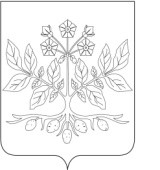 АДМИНИСТРАЦИЯ ДЖУМАЙЛОВСКОГО СЕЛЬСКОГО ПОСЕЛЕНИЯ КАЛИНИНСКОГО РАЙОНААДМИНИСТРАЦИЯ ДЖУМАЙЛОВСКОГО СЕЛЬСКОГО ПОСЕЛЕНИЯ КАЛИНИНСКОГО РАЙОНААДМИНИСТРАЦИЯ ДЖУМАЙЛОВСКОГО СЕЛЬСКОГО ПОСЕЛЕНИЯ КАЛИНИНСКОГО РАЙОНААДМИНИСТРАЦИЯ ДЖУМАЙЛОВСКОГО СЕЛЬСКОГО ПОСЕЛЕНИЯ КАЛИНИНСКОГО РАЙОНААДМИНИСТРАЦИЯ ДЖУМАЙЛОВСКОГО СЕЛЬСКОГО ПОСЕЛЕНИЯ КАЛИНИНСКОГО РАЙОНААДМИНИСТРАЦИЯ ДЖУМАЙЛОВСКОГО СЕЛЬСКОГО ПОСЕЛЕНИЯ КАЛИНИНСКОГО РАЙОНААДМИНИСТРАЦИЯ ДЖУМАЙЛОВСКОГО СЕЛЬСКОГО ПОСЕЛЕНИЯ КАЛИНИНСКОГО РАЙОНА                                               проект                                               проект                                               проект                                               проект                                               проект                                               проект                                               проектРЕШЕНИЕРЕШЕНИЕРЕШЕНИЕРЕШЕНИЕРЕШЕНИЕРЕШЕНИЕРЕШЕНИЕот___________№___________хутор Джумайловкахутор Джумайловкахутор Джумайловкахутор Джумайловкахутор Джумайловкахутор Джумайловкахутор Джумайловка